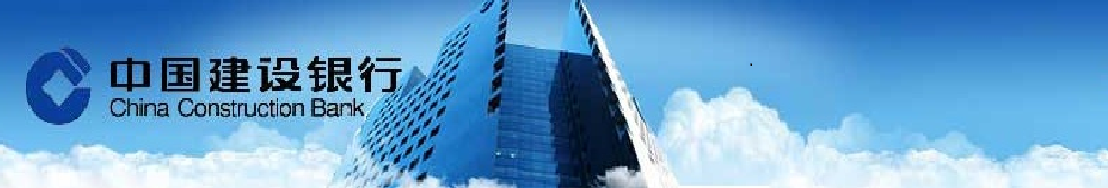 美國資本財新訂單3月增幅小於預期，但付運量連續第二個月增加。商務部資料顯示，3月核心資本財訂單增加0.2%，核心資本財付運增加0.4%。其它資料顯示，3月商品貿易逆差擴闊1.4%，儘管零售庫存上月增加0.4%，批發商品庫存卻下降0.1%。亞特蘭大聯儲將第一季GDP增長年率預估下調至0.2%。歐洲央行堅持其異常寬鬆的政策立場，因通脹仍未達到其目標，但明確指出，歐元區經濟目前處於全球金融危機以來的最佳狀態。德拉吉點明，歐元區經濟進一步改善，再度下滑的風險已經降低，許多投資人認為，這是預示著歐洲央行可能在6月舉行的下一會議上作出更大膽的政策調整。外匯市場    台幣兌美元週四微收貶，終止連五升走勢。隨韓元等亞幣走貶、外資匯入力道減弱，加上央行昨天午後出手買入美金，昨日美元空方氣焰不在，因外資不敢再出手，而進口商及壽險業者逢低進場買入美元，台幣尾盤微幅收貶。外資前天對台幣發動猛烈攻勢，帶動台幣狂漲且一度衝破30元整數大關，因外資不斷挑戰央行底線，午後央行終於出手；因央行突如其來強力干預動作，讓放空美元者措手不及，不少外資均慘遭央行修理，令外資顯得格外安靜。預計今日交易區間在30.050~30.200。貨幣市場　　台灣銀行間短率周四靠向區間低位，短票利率低位續跌。外資匯入力道趨緩，但市場看此趨勢難改，銀行間過剩流動性令短率在月底不見止穩回升。人民幣市場部分，隔夜價格在2.30%-2.80，一年天期cnh swap落在 1,720 -1,800。債券市場    週四美債利率微幅下滑，3月耐久財訂單成長0.7%，市場預估終場成長1.3%，而上周初請失業金人數小幅增加1.3萬人，市場預估僅增加1千人，終場10年期美債利率微幅下滑0.9bps收2.295%；30年期美債利率微幅上揚0.4bps收2.964%，今日美國關注第一季GDP公佈，而下週Fed即將召開決策會議，預估利率走勢偏震盪整理。期貨市場    人民幣兌美元即期週四震盪走貶，由於週末中國即將公佈製造業PMI數據，而下週Fed將召開利率決策會議，短線匯率交投區間將縮窄，後續離岸人民匯率仍關注6.90價位是否站穩，若進一步突破預估將往6.9300測試。離岸人民幣換匯點，一個月升至200(+55)，一年期升至1810(+165)。人民幣匯率期貨市場週四成交量升至1,121口，約當金額0.340億美金，留倉口數2,582口，約當留倉金額0.940億美金。Economic Data免責聲明本研究報告僅供本公司特定客戶參考。客戶進行投資決策時，應審慎考量本身之需求、投資風險及風險承壓度，並就投資結果自行負責，本公司不作任何獲利保證，亦不就投資損害負任何法律責任。本研究報告內容取材自本公司認可之來源，但不保證其完整性及精確性、該報告所載財務資料、預估及意見，係本公司於特定日期就現有資訊所作之專業判斷，嗣後變更時，本公司將不做預告或更新；本研究報告內容僅供參考，未盡完善之處，本公司恕不負責。除經本公司同意，不得將本研究報告內容複製、轉載或以其他方式提供予其他第三人。FXLastHighLowUSD/TWD30.15630.1730.095USD/CNY6.89266.89896.8913USD/CNH6.90166.90476.8961USD/JPY111.26111.6111.03EUR/USD1.08731.09331.0852AUD/USD0.74650.74920.744Interest RateInterest RateLastChgTW O/NTW O/N0.1720TAIBOR 3MTAIBOR 3M0.6580.00011CNT TAIBOR 3MCNT TAIBOR 3M3.990.1427CNT TAIBOR 1YCNT TAIBOR 1Y4.340.02TW IRS 3YTW IRS 3Y0.80140TW IRS 5YTW IRS 5Y0.9950TW 5Y BONDTW 5Y BOND0.803-0.001TW 10Y BONDTW 10Y BOND1.095-0.014SHIBOR O/NSHIBOR O/N2.7920.033SHIBOR 1MSHIBOR 1M4.01610.0051SHIBOR 3MSHIBOR 3M4.29170.0033CN 7Y BONDCN 7Y BOND3.474-0.01CN 10Y BONDCN 10Y BOND3.454-0.011USD LIBOR O/NUSD LIBOR O/N0.930280.00195USD LIBOR 3MUSD LIBOR 3M1.171780.00139USD 10Y BONDUSD 10Y BOND2.2946-0.0125USD 30Y BONDUSD 30Y BOND2.96420.0016CommodityCommodityLastChgBRENTBRENT51.440.15WTIWTI48.970.26GOLDGOLD1264.3-0.03StockStockLastChgDow JonesDow Jones20981.336.24NasdaqNasdaq6048.93723.711S&P 500S&P 5002388.771.32DAXDAX12443.79-29.01SSEASSEA3288.9310HISHIS24698.48120.05TAIEXTAIEX9860.624.17Nikkei 225Nikkei 22519251.87-37.56KOSPIKOSPI2209.461.62Source: BloombergSource: BloombergSource: BloombergSource: BloombergDate CountryEventPeriodSurveyActualPrior04/27CHIndustrial Profits YoYMar--23.80%2.30%04/27TAMonitoring IndicatorMar--242804/27US耐久財訂單Mar P1.30%0.70%1.80%04/27US耐久財(運輸除外)Mar P0.40%-0.20%0.50%04/27US資本財新訂單非國防(飛機除外)Mar P0.50%0.20%-0.10%04/27US首次申請失業救濟金人數22-Apr245k257k244k04/27US連續申請失業救濟金人數15-Apr2007k1988k1979k04/27US成屋待完成銷售 (月比)Mar-1.00%-0.80%5.50%04/27US堪薩斯城聯邦製造業展望企業活動指數Apr1772004/28TAGDP年比1Q P2.40%2.56%2.88%04/28USGDP年化(季比)1Q A1.00%--2.10%04/28US個人消費1Q A0.90%--3.50%04/28US個人消費支出核心指數(季比)1Q A2.00%--1.30%04/28US芝加哥採購經理人指數Apr56.2--57.704/28US密西根大學市場氣氛Apr F98--98